Gebedsviering: Gij zijt onze vrede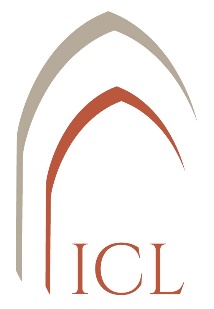 Openingslied: Vredevorst kom tot ons (ZJ 1h)Vredevorst kom tot ons,
zoveel scheidt uw mensen.
Jezus, sticht gemeenschap,
dat uw volk leeft in vrede.Zoon van God die liefde is,
zoveel bindt ons samen,
kom nu en verzoen ons,
maak uw volk tot één lichaam.Kom o vrede wereldwijd;
hoop van alle volken,
droom die wij maar dromen,
Vredevorst, kom nu tot ons.Mogelijke alternatieven: Vrede voor alle mensen (ZJ 704), of Een stad van vrede zoeken wij (ZJ 107)Kruisteken en openingswoordDe voorganger opent met het kruisteken, en spreekt een openingswoord:Sjaloom!
Lieve mensen, ik heet u hartelijk welkom met dit Hebreeuwse woord:
Sjaloom – Vrede zij U.
Jezus heeft dit woord vaak in de mond genomen.
Met dit bemoedigend en vreugdebrengend woord heeft Hij zijn leerlingen begroet
toen Hij temidden van hen verscheen na zijn dood en verrijzenis,
toen Hij haat en bruut geweld overwon door zachtmoedigheid en vergeving.Misschien denkt u: heeft het zin om te spreken over vrede,
als er vandaag de dag zoveel mensen leven in angst van oorlog en geweld.Lieve mensen, als er één plaats is waar we over vrede mogen spreken,
dan is het hiér, rond het Woord van de Heer van de Vrede.
Hij is ook nu weer als Vredevorst in ons midden,
en wil ons bemoedigen 
opdat wij het nooit moe zouden worden te blijven werken aan vrede,
overal waar we dat maar kunnen: 
in ons gezin, onze werkkring, de buurt
maar ook in het eigen hart ….Ik wens u daarom voor deze viering: 
pax et bonum, vrede en alle goeds.GebedVragen wij aan de Heer om ons hart te openen,
en ons ontvankelijk te maken 
voor zijn komst in ons midden …(gebedsstilte)Heer God,
Gij nodigt ons uit de weg van uw Zoon Jezus te gaan.
Wij bidden U: schenk ons de kracht
ons los te maken van eigenbelang,
en eerlijk te luisteren naar zijn Woord,
door Jezus Christus, uw Zoon en onze Heer,
die met U leeft en leven geeft,
in de gemeenschap van de Heilige Geest,
God, door de eeuwen der eeuwen.Psalmgebed (uit psalm 85)Men kan de psalm in twee koren bidden, ofwel door een lector laten voordragen. Keervers: 	Doe ons, Heer, uw genade aanschouwen, 
laat komen uw heil over ons. (P 111)Ik wil horen het woord van de Heer.
Vrede is het woord van de Heer.Voor zijn volk, voor zijn getrouwen, 
voor wie zich bekeert tot Hem, 
heeft de Heer een woord van vrede. (keervers)Ja, voor hen is de redding dichtbij, 
in hun land zal zijn heerlijkheid wonen.Genade en trouw ontmoeten elkaar, 
waarheid en vrede omhelzen elkaar.Trouw ontkiemt als een zaad in de aarde, 
waarheid staat als een zon aan de hemel. (keervers)Onze God wil zegen schenken 
en het land zal vruchten dragen.Waarheid snelt voor Hem uit als een bode, 
vrede volgt Hem, waar Hij gaat. (keervers)Eer aan de Vader en de Zoon 
en de Heilige Geest,zoals het was in het begin en nu en altijd 
en in de eeuwen der eeuwen. – Amen.KeerversStilteSchriftlezing: Matteüs 10, 7-8. 12-13  In die tijd zei Jezus tot de twaalf: 
‘Verkondigt op je tocht: 
Het Koninkrijk der hemelen is nabij.
Genees zieken, wek doden op,
Reinigt melaatsen en drijft duivels uit.
Voor niets hebt gij ontvangen, voor niets moet gij geven.
Als je een huis binnengaat, 
Breng het uw vredegroet; 
en wanneer het die waard is, 
moge uw vrede over dat huis komen,
maar wanneer het die niet waard is,
dan kere uw vrede tot u terug.”Suggestie voor een overwegingVrede…
Vrede is zoveel meer dan afwezigheid van oorlog of ruzie,
echte vrede is zoveel meer dan een gewapende vrede.
Vrede betreft ook onze innerlijke rust, het te-vreden zijn.
Gelovigen weten: Jezus is onze vrede.Vrede is in de Schrift een ontzettend ruim woord; het omvat alle goeds dat een mens  nodig heeft om te kunnen leven: geborgenheid en zorg, liefde en warmte.
En het beste dat de Vader aan de wereld kon geven is zijn eigen Zoon, Jezus.De apostel van de vrede, de heilige Franciscus,
was hierdoor volledig gegrepen.
De evangeliewoorden van vandaag werden voor Franciscus 
het antwoord voor zijn verdere levensweg.
Hij maakte dit woord heel concreet. 
Hij trok zijn schoenen uit en legde zijn stok weg. 
Vredebrengers dragen sandalen. 
Sandalen wijzen in de Schrift op het feest dat op handen is.
Ja, de vredebode in de naam van de Heer brengt een goede tijding, blijde boodschap. Jesaja schrijft ons: ‘Wat zijn ze mooi op de bergen, de voeten van de vreugdebode,
die vrede meldt, van de vreugdebode met een goed bericht, 
die een boodschap van heil laat horen’ (Js 52, 7). Franciscus had in het evangelie Gods woord gehoord en vertrouwde zich er aan toe, 
om te gaan in Jezus spoor, Hem achterna.
Dit evangelie gaf hem inspiratie.
Hij zei tot zijn broeders die met hem groep vormden:
‘Wij moeten zoeken naar eenvoud en geduld, naar echte vrede, die komt van de Geest.
En in alles God zoeken en steeds naar Hem verlangen. 
Jullie moeten mild zijn, vredelievend en bescheiden.’Dat is ook een opdracht voor ons vandaag: 
we mogen uitgaan om te getuigen van ons vertrouwen op de Heer,
van ons geloof in het Rijk Gods,
van ons verlangen om dat met velen te delen.
Zo trekken wij uit: sterk en zwak, 
kwetsbaar maar ook weerbaar, afhankelijk en toch vrij.
Iedere gedoopte is geroepen en gezonden om zo zijn medemens tegemoet te treden,
en met hem mee te gaan.
Met een menselijk woord, hoe stamelend ook,
zoekend naar vrede en verzoening,
vertrouwend op rust en verstilling, op de kracht van het gebed,
en met een bevrijdend handelen, in trouw aan de Geest die ons vrede schenkt.
Dan mogen wij zeggen en geloven, steeds meer: 
Uw stad van vrede, Heer, zoeken wij.StilteVoorbedeV. 	Bidden wij vol vertrouwen tot God, onze Vader,
de Gever van alle leven:L. 	Gever van het leven, wij bidden U,
geef vrede, Heer, geef vrede,
de wereld is in nood ….Als acclamatie kan worden gezongen:Kom, o Heer, en wacht niet langer;
Kom ons redden in deze tijd. (ZJ 11a)L.	Gever van het leven,
wij leven in een wereld vol geweld,
geweld tussen de volkeren, geweld om de hoek, 
geweld in het verkeer,
wij bidden U,
geef vrede, Heer, geef vrede,
de aarde wacht zo lang …L. 	Gever van het leven,
wij voelen ons benauwd 
door het geweld in het eigen hart,
geef vrede, Heer, geef vrede,
Gij die de vrede zijt …L.	Gever van het leven,
veel mensen verstaan elkaar niet meer.
Geef vrede aan onze gezinnen, 
vrede op onze scholen en op het werk,
vrede overal te lande,
geef vrede, Heer, geef vrede,
uw vrede wint de strijd …L.	Gever van het leven,
veel mensen leven met vragen, zijn ziek of bejaard,
geef vrede aan hun hart en moed,
en laat voor eeuwig uw licht schijnen
over hen die overleden zijn in oorlog en geweld ….SlotgebedHeer God,
Gij zijt de oorsprong 
van dat onbedwingbaar verlangen 
naar vrede in ons.
Uw scheppingskracht beroert ons blijvend, 
de gestalte van Jezus Christus laat ons niet los, 
uw Geest blijft ons voortstuwen en inspireren. 
Wij bidden U: 
laat de droom nooit in ons verloren gaan 
die in ons spreekt van uw Rijk onder ons,
van mensen in verbondenheid.
Wek in ons de taal van de vrede 
die bemoedigt en samenbrengt. 
Dat vragen wij U voor vandaag en morgen en alle dagen. Slotlied: Wij die met eigen ogen (ZJ 703)Wij die met eigen ogen de aarde zien verscheurd,
maar blind en onmeedogend ontkennen wat gebeurt:
dat oorlog is geboden en vrede niet mag zijn,
dat mensen mensen doden, dat wij die mensen zijn.Wij die nog mogen leven van hoop en vrees vervuld,
aan machten prijsgegeven, aan meer dan eigen schuld,
wij die, God weet hoe verder, tot hiertoe zijn gespaard,
dat wij toch nooit erkennen het recht van vuur en zwaard.Dat wij toch niet vergeten waartoe wij zijn gemaakt,
dat diep in ons geweten opnieuw het licht ontwaakt,
dat in ons wordt herschapen de geest die overleeft,
dat onze lieve aarde nog kans op redding heeft.ZendingswoordIn een preek van de heilige Augustinus, een bisschop uit de vierde eeuw,
lezen we de volgende bemoediging (preek 357,2):Heb maar gewoon de vrede lief
op de plaats waar je staat:
dan heb je al bij jou wat je bemint.
De vrede hangt van jouw hart af.
Je deelt haar niet met jouw vrienden,
zoals je brood met hen deelt.
Brood vermindert toch naarmate je het breekt 
en uitdeelt.
De vrede echter lijkt op het brood
dat de leerlingen van de Heer
in hun handen zagen aangroeien,
terwijl zij het braken en uitdeelden.ZegenMoge de Heer u zegenen en u behoeden. – Amen.Moge Hij de glans van zijn gelaat over u spreiden en u genadig zijn. – Amen.Moge Hij zijn gelaat naar u keren en u vrede schenken! – Amen. (Nu 6, 24-26)Men kan eventueel ook de gezongen zegenwens nemen: De Levende zegene u (ZJ 26d)